SeaWorld San Antonio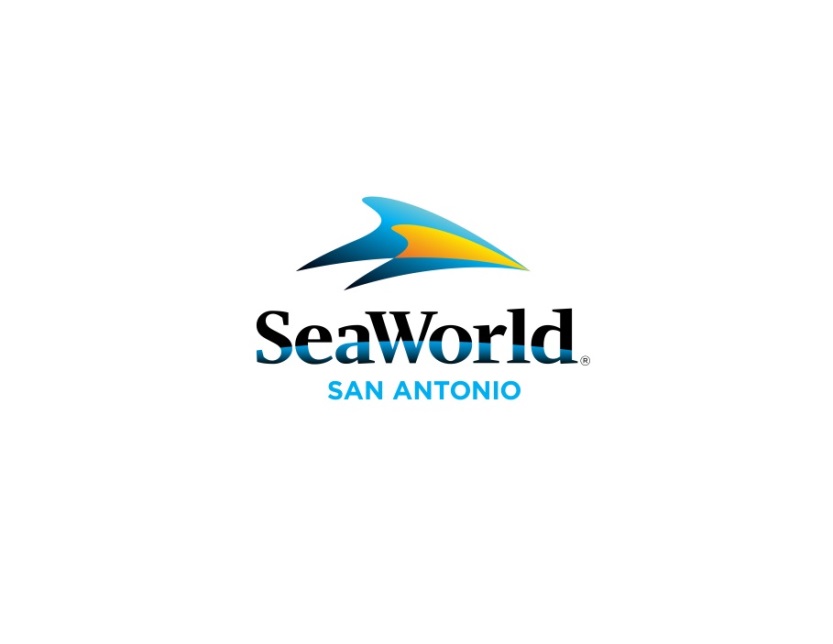 EntertainmentCostume Shop QuestionnairePlease print legibly (no cursive). Please answer all questions as accurately as possible. Forms are confidential and only seen by the supervisor and costume shop teams. Having accurate information is necessary for our teams to be prepared for your fittings.Name: _____________________________________________			       Please Circle One                                                                                                                               (Please choose your preferred gender identity)Date: ______________________________________________	        	             Male       Non-Binary      FemalePhone Number: ______________________________________	     	           Shoe Size: _________Shirt Size:	XS		S		M		L		XL		2XL		3XL		Pant Size:		Male _______X________			Female: _______________________             (Waist X Inseam)					   (Size Number)Please list any allergies/sensitivities pertaining to costumes or makeup:__________________________________________________________________________________________Signature of Applicant: _______________________________________________________________________Additional Questions for Halloween HiringPlease answer each question by checking the “YES” or “NO” box below: Please list any additional concerns you may have pertaining to costumes or makeup: __________________________________________________________________________________________Signature of Applicant: _______________________________________________________________________YESNODo you have any allergies/sensitivities to cream stick makeup?Do you have any allergies/sensitivities to grease based makeup?Do you have any allergies/sensitivities to alcohol based makeup?Do you have any allergies/sensitivities to stage blood?Do you have any allergies/sensitivities to latex products?Do you have any allergies/sensitivities to metals?Do you have any allergies/sensitivities to laundry products?Do you have any allergies/sensitivities to specific fabrics?Are you comfortable wearing prosthetic pieces?Are you comfortable wearing a full face mask?